Monday 31st July2023Curtains - Summer School Dear Students/Guardians			Welcome to Musical Theatre Summer School. This is a letter to make you aware of some details for this coming week.Show Dates and TimesFriday 4th August – 7.00pm Saturday 5th August – 2.00pm & 7.00pmStudents are required to be at Napa 1 Hour before the show. All students must be collected in between shows.Costumes -Costumes will be provided by NAPA, we do however ask that all students bring the following:BLACK SHOES BLACK SOCKSJEANS (Dark blue/ Light blue. No rips)Please ensure these are all plain with no logos. These are required for Thursday 4Th August. TicketsTickets are now on sale at the NAPA Box Office, you can buy tickets either at reception or at www.ticketsource.co.uk/napatickets Poster Competition Every year we host our annual poster competition for the front cover of our programmes, entries are due Thursday 3rd August. The poster should include the following details:Title: Curtains  Year: NAPA Summer School 2023Dates: Friday 4th August 7.00pm & Saturday 5th August 2.00pm & 7.00pmWritten By – John Kander & Fred Ebb We hope you all have a fabulous week.Musical Theatre Team 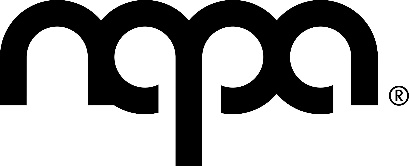 Patrick.start@northernacademy.org.uk 01482 310690 (ext.3)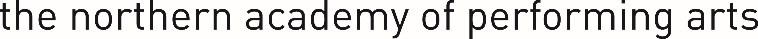 